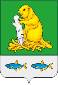 СОВЕТ НАРОДНЫХ ДЕПУТАТОВДЬЯЧЕНКОВСКОГО СЕЛЬСКОГО ПОСЕЛЕНИЯБОГУЧАРСКОГО МУНИЦИПАЛЬНОГО РАЙОНАВОРОНЕЖСКОЙ ОБЛАСТИРЕШЕНИЕот «01» ноября 2017 г. № 147с. ДьяченковоО принятии Программы комплексного развития социальной инфраструктуры муниципального образования Дьяченковское сельское поселение Богучарского муниципального района Воронежской области на 2017 – 2030 годы.В соответствии с Федеральным законом от 29.12.2014 № 456-ФЗ «О внесении изменений в Градостроительный кодекс Российской Федерации и отдельные законодательные акты Российской Федерации», Федеральным законом от 06.10.2003 №131-ФЗ «Об общих принципах организации местного самоуправления в Российской Федерации», постановлением Правительства РФ от 01.10.2015 № 1050 «Об утверждении требований к программам комплексного развития социальной инфраструктуры поселений, городских округов», Уставом Дьяченковского сельского поселения, Генеральным планом Дьяченковского сельского поселения, Совет народных депутатов Дьяченковского сельского поселенияРЕШИЛ:1. Принять Программу комплексного развития социальной инфраструктуры Дьяченковского сельского поселения Богучарского муниципального района Воронежской области на 2017-2030 годы согласно приложению.2. Решение вступает в силу после его обнародования.3. Контроль за исполнением решения возложить на главу Дьяченковского сельского поселения Сыкалова В.И.Приложениек постановлению администрации Дьяченковского сельского поселенияот 01.11.2017 г. № 147Программа комплексного развития социальной инфраструктуры муниципального образования Дьяченковское сельское поселение Богучарского муниципального района Воронежской области на 2017-2030 годы.ОглавлениеОглавление 21. Паспорт программы комплексного развития социальной инфраструктуры сельского поселения 32. Характеристика существующего состояния социальной инфраструктуры 52.1 Описание социально-экономического состояния Дьяченковского сельского поселения, сведения о градостроительной деятельности на территории сельского поселения 52.2 Технико-экономические параметры существующих объектов социальной инфраструктуры Дьяченковского сельского поселения, сложившийся уровень обеспеченности населения Дьяченковского сельского поселения объектами социальной инфраструктуры 72.3 Прогнозируемый спрос на услуги социальной инфраструктуры ( в соответствии с прогнозом изменения численности и половозрастного состава поселения), с учетом объема жилищного строительства в соответствии с выданными разрешениями на строительство и прогнозируемого выбытия из эксплуатации объектов социальной инфраструктуры 102.4. Оценка нормативно-правовой базы, необходимой для функционирования и развития социальной инфраструктуры сельского поселения 193. Перечень мероприятий (инвестиционных проектов) по проектированию, строительству и реконструкции объектов социальной инфраструктуры Дьяченковского сельского поселения 194. Оценка объемов и источников финансирования мероприятий (инвестиционных проектов) по проектированию, строительству, реконструкции объектов социальной инфраструктуры Дьяченковского сельского поселения 205 Оценка эффективности мероприятий (инвестиционных проектов) по проектированию, строительству, реконструкции объектов социальной инфраструктуры поселения 236 Предложения по совершенствованию нормативно-правового и информационного обеспечения деятельности в сфере проектирования, строительства, реконструкции объектов социальной инфраструктуры Дьяченковского сельского поселения Богучарского муниципального района 231. Паспорт программы комплексного развития социальной инфраструктуры сельского поселения2. Характеристика существующего состояния социальной инфраструктуры2.1 Описание социально-экономического состояния Дьяченковского сельского поселения, сведения о градостроительной деятельности на территории сельского поселенияДьяченковское сельское поселение находится в восточной части Богучарского муниципального района Воронежской области. Территория поселения граничит: на севере – с Залимановским и Подколодновским сельскими поселениями, на востоке – с Петропавловским муниципальным районом Воронежской области, на юге – с Монастырщинским и Медовским сельскими поселениями, на западе – с Радченским и Поповским сельскими поселениями Богучарского муниципального района.По данным паспорта муниципального образования Дьяченковское сельское поселение занимает территорию площадью 23720га. В его состав входят 5 населенных пунктов: с. Дьяченково – административный центр Дьяченковского сельского поселения, с. Терешково, с. Полтавка, с. Красногоровка и с. Абросимово. Большую часть земель сельского поселения составляют земли сельскохозяйственного назначения (около 83%). По территории сельского поселения протекают реки Дон, Богучарка, Левая Богучарка.Численность населения Дьяченковского сельского поселения по состоянию на 01.01.2008 г. – 4550 чел., в том числе:с. Дьяченково – 2304 чел.;с. Терешково – 597 чел.;с. Полтавка – 486 чел.;с. Красногоровка – 412 чел.;с. Абросимово – 59 чел.Территорию Дьяченковского сельского поселения пересекают автодороги областного значения «Богучар – Белая Горка», «Богучар – Терешково», «Богучар – Карачеево», «Богучар – Дьяченково». Осуществляется автобусное сообщение с административным центром района – г. Богучар.На территории сельского поселения расположено 25 объектов историко-культурного наследия, в частности Церковь Николая Чудотворца в с. Абросимово (., .), Николаевская церковь (.) в с. Дьяченково и Церковь Преображения (.), Церковь Вознесения (.) и др., а также памятник природы - Урочище «Рыжкина балка».В целом, благоприятные агроклиматические условия, территориальные ресурсы поселения, наличие объектов историко-культурного и природного наследия позволяют говорить о природно-экологическом и рекреационно-туристском потенциалах Дьяченковского сельского поселения.Карта Богучарского муниципального района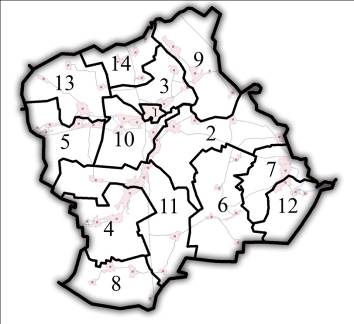 - 2 – Дьяченковское сельское поселениеОсновной отраслью экономики Дьяченковского сельского поселения, как и Богучарского района в целом, является сельское хозяйство. Из общего количества земель поселения  (по данным паспорта сельского поселения) , на земли сельскохозяйственного назначения приходится почти 87,5%. Распределение земель поселения по категориям приводится в разделе 4 настоящей поянительной записки. На территории поселения расположены: ЗАО «Полтавка», ООО «Богучармельник», основная специализация которых – производство зерновых, ОАО «Агро-Спутник» - оптовая торговля масляничными культурами, ОАО «АгроСпутник - Транс» - занимается автоперевозками, восемь крестьянско-фермерских хозяйств, которые занимаются растениеводством.Имеются 17 предприятий розничной торговли (магазины, павильоны).Общая численность занятых в сельском хозяйстве поселения составляет 1502 человека.В последние годы продолжается тенденция увеличения доли личных подсобных хозяйств в общем объеме сельскохозяйственного производства. Основное направление сельского хозяйства поселения – растениеводство: производится зерно, подсолнечник, сахарная свекла, картофель, овощи.Животноводство как направление сельского хозяйства поселения развито слабо: крупный рогатый скот, свиньи, овцы и козы, домашняя птица выращиваются только в домашних хозяйствах. Из предприятий, обслуживающих сельскохозяйственное производство, в поселении функционируют: мастерские, механический двор, токи, различные склады. Современный уровень развития сферы социально-культурного обслуживания в Дьяченковском сельском поселении по некоторым показателям и в ассортименте предоставляемых услуг не обеспечивает полноценного удовлетворения потребностей населения. Имеют место диспропорции в состоянии и темпах роста отдельных её отраслей, выражающиеся в отставании здравоохранения, предприятий общественного питания, бытового обслуживания.Правовым актом территориального планирования муниципального уровня является генеральный план. Генеральный план Дьяченковского сельского поселения Богучарского муниципального района утвержден решением Совета народных депутатов Дьяченковского сельского поселения Богучарского муниципального района от 08 ноября 2012 года № 113, согласно которому установлены и утверждены:- территориальная организация и планировочная структура территории поселения;- функциональное зонирование территории поселения;- границы зон планируемого размещения объектов капитального строительства муниципального уровня.На основании генерального плана Дьяченковского сельского поселения Богучарского муниципального района юридически обоснованно осуществляются последующие этапы градостроительной деятельности на территории поселения:- решением Совета народных депутатов Дьяченковского сельского поселения Богучарского муниципального района от 08.11.2012 № 114 утверждены правила землепользования и застройки Дьяченковского сельского поселения Богучарского муниципального района;- постановлением администрации Дьяченковского сельского поселения Богучарского муниципального района от 04.12.2013 № 110 утверждены схемы теплоснабжения Дьяченковского сельского поселения Богучарского муниципального района - решением Совета народных депутатов Дьяченковского сельского поселения Богучарского муниципального района от 22.03.2017 № 16 утверждены схемы водоснабжения Дьяченковского сельского поселения Богучарского муниципального района.- полномочия в сфере градостроительства переданы на уровень муниципального района.2.2 Технико-экономические параметры существующих объектов социальной инфраструктуры Дьяченковского сельского поселения, сложившийся уровень обеспеченности населения Дьяченковского сельского поселения объектами социальной инфраструктурыВ Дьяченковском сельском поселении номенклатура объектов обслуживания не достаточна для того, чтобы можно было говорить о сети учреждений культурно-бытового обслуживания. Часть объектов социального и культурно-бытового обслуживания требуют капитального ремонта, реконструкции и современного технического оснащения.Образование В Дьяченковском сельском поселении действуют 4 образовательных учреждений: В настоящее время общая фактическая посещаемость общеобразовательных учреждений в целом по поселению составляет 372 учащихся, проектная вместимость – 650 мест. Существующая сохраняемая вместимость общеобразовательных учреждений при условии проведения капитального ремонта зданий с высокой степенью износа (более 60%), с учетом возможности обслуживания населения близлежащих населенных пунктов, принимается проектом в значении 650 мест.В с. Дьяченково функционирует детский сад.ЗдравоохранениеВ системе здравоохранения Дьяченковского сельского поселения в настоящее время действуют 5 ФАПов, общая посещаемость которых составляет 60 посещений в смену. Общая численность среднего медицинского персонала – 13 чел.Социальное обеспечениеВ с. Терешково находится учреждение социального обеспечения на 17 мест.Учреждения культуры и досугаВ Дьяченковском сельском поселении насчитывается 4 клубных учреждения на 880 мест, 4 массовые библиотеки, общий книжный фонд которых составляет 39 тыс. экземпляров.Физическая культура и спортПри школах имеются спортивные залы, спортивные площадки. В с.Терешково имеется спортивная площадка общего пользования ().Торговля и общественное питаниеВ Дьяченковском сельском поселении насчитывается 14 предприятий розничной торговли: 6 магазинов, 8 киосков. Общая торговая площадь продовольственных магазинов – , магазинов непродовольственных товаров – . Отсутствуют предприятия общественного питания.Таблица 11Учреждения коммунального и бытового обслуживанияПо одному отделению связи приходится на каждый населенный пункт данного поселения. Филиал Сбербанка располагается в с. Дьяченково.Пожарную безопасность сел Дьяченково, Терешково, Полтавка и Красногоровка обеспечивает пожарная часть г.Богучар (с.Абросимово обслуживается пожарным пунктом, расположенным в Монастырщинском сельском поселении).На территории сельского поселения организовано 6 кладбищ. Общая площадь захоронений по поселению составляет , из них:- с. Дьяченково –  и ;- с. Терешково – ;- с. Полтавка – ;- с. Красногоровка – ;- с. Абросимово – .Отсутствуют:- Детские дошкольные учреждения- Спортивные сооружения- Предприятия общественного питания- Бани, прачечные, химчистки, учреждения бытового обслуживанияСовременная обеспеченность Дьяченковского сельского поселения основными учреждениями социального и культурно-бытового обслуживанияТаблица 122.3 Прогнозируемый спрос на услуги социальной инфраструктуры ( в соответствии с прогнозом изменения численности и половозрастного состава поселения), с учетом объема жилищного строительства в соответствии с выданными разрешениями на строительство и прогнозируемого выбытия из эксплуатации объектов социальной инфраструктурыДемографические и социально-экономические факторы развития поселения достаточно сильно повлияют на формирование трудовых ресурсов.Формирование трудовых ресурсов сельского поселения будет определено:- увеличением численности занятых в отраслях экономики поселения за счет вовлечения лиц трудоспособного возраста, находящихся в настоящее время в статусе безработных, чему будет способствовать организация новых и восстановление не функционирующих в настоящее время производственных мощностей не только в основной отрасли экономики поселения- сельском хозяйстве, но и в других сферах деятельности;- вовлечением занятых в домашних хозяйствах (в частности, в личных подсобных хозяйствах) в сельскохозяйственные предприятия, а также в предприятия малого бизнеса (крестьянско-фермерские хозяйства).Численность постоянного населения Дьяченковского сельского поселения в соответствии с генеральным планом Дьяченковского сельского поселения на 01.01.2030 г. составит 4400 человек.Характеристики населенных пунктов входящих в состав Дьяченковского сельского поселенияДинамика численности Дьяченковского сельского поселения, челДинамика численности Дьяченковского сельского поселения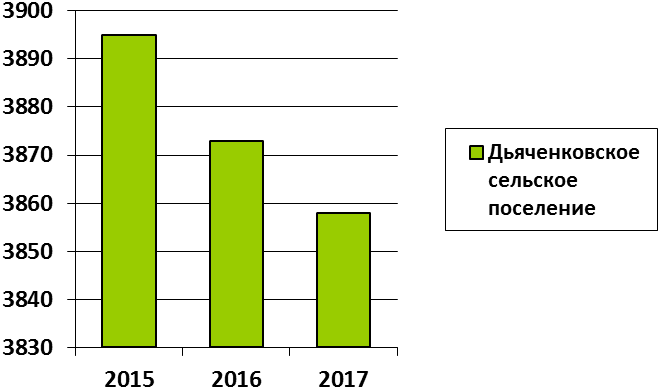 Возрастная структура поселения характеризуется высокой долей населения пенсионного возраста.Возрастная структура Дьяченковского сельского поселения, челАнализ половозрастной структуры показал, что на ближайшую перспективу 10-15 лет без учета миграционного движения складывается тенденция уменьшения доли трудоспособного населения и увеличения нетрудоспособного, что повысит демографическую нагрузку на население и негативно скажется на формировании трудовых ресурсов. Увеличение категории нетрудоспособного населения помимо особенности сложившейся структуры и возрастных групп населения, также обусловлено складывающимися в стране тенденциями увеличения рождаемости и продолжительности жизни населения.В целом демографическая ситуация в Дьяченковском сельском поселении повторяет районные и областные проблемы и обстановку большинства регионов. Уровень и качество жизни населения сельского поселения в значительной мере зависят от развитости социальной инфраструктуры, которая включает в себя учреждения образования, культуры, здравоохранения, физкультуры и спорта, торговли и т.д.При прогнозировании развития социальной инфраструктуры в современных социально-экономических условиях принципиально выделение двух видов объектов:- Социально-значимые виды обслуживания, где государственное регулирование по-прежнему остается значительным (потребность в них рассчитывается в соответствии с установленными нормативами): сферы образования, здравоохранения, физкультуры и спорта, культуры и искусства;- Виды обслуживания практически полностью перешедшие или переходящие на рыночные отношения. Это торговля, общественное питание, бытовое обслуживание, коммунальное хозяйство. Их развитие происходит путем саморегулирования. Важнейшим ограничителем их развития является платежеспособный спрос населения.Ниже приводятся предложения по дальнейшему развитию и совершенствованию социальной сферы по основным направлениям.ОбразованиеВ проекте приводится расчет потребности в наиболее значимых объектах образования – общеобразовательных школах и детских дошкольных учреждениях, в соответствии с расчетными нормативами и на основе предположительной демографической ситуации в сельском поселении. В настоящее время имеется потребность в детских дошкольных учреждениях (155 мест), которую предлагается покрыть за счет нового строительства:- детского сада на 90 мест в с. Дьяченково;- детского сада на 25 мест в с. Терешково;- детского сада на 20 мест в с. Полтавка;- детского сада на 20 мест в с. Красногоровка.Проектом рекомендуется организация групп внешкольного образования детей (музыкальный, художественный кружок, кружок детского творчества) при существующих клубных учреждениях. Необходимо проведение капитального ремонта зданий общеобразовательных учреждений поселения с высокой степенью износа (более 60% - в с. Полтавка и с. Терешково).В рассматриваемый настоящим проектом расчетный период (до .) в городском поселении должна быть достигнута 100% обеспеченность населения социально гарантированным объемом бесплатного образования и воспитания в соответствии с нормативными документами. ЗдравоохранениеВ настоящее время система здравоохранения Дьяченковского сельского поселения, представленная 5 ФАПами и 1 здравпунктом, удовлетворяет потребности населения сельского поселения в соответствии с расчетными нормативами. Рекомендуется проведение мероприятий по:- реконструкции или капитальному ремонту зданий учреждений здравоохранения поселения, имеющих высокую степень износа (более 60%), в частности ФАП в с. Красногоровка, с. Абросимово, с организацией при них аптечных пунктов;- укреплению материально-технической базы медучреждений. Физическая культура и спортВ целях развития физической культуры и спорта в сельском поселении проектом предлагается:- строительство стадионов (футбольных полей и спортивных площадок) в селах Дьяченково, Терешково, Полтавка, Абросимово; - строительство физкультурно-оздоровительных комплексов со спортзалами и бассейном 25*9 м в с. Дьяченково и с. Полтавка.Учреждения культуры и досугаУровень развития сферы культуры имеет первостепенное значение для воспитания и становления человека, формирования его мировоззрения. Несомненно, должное внимание к объектам культурного назначения ведет к повышению социально-культурного потенциала в поселении и способствует его экономическому развитию. Развитая сфера досуга снижает уровень социальной напряженности в поселении, способствует созданию благоприятного психологического климата для развития социально активной личности.Имеющийся культурный потенциал поселения, с учетом изменившихся социально-экономических условий жизни, требует обновления на перспективу.В части развития сферы культуры и досуга сельского поселения на расчетный срок проектом предлагаются следующие мероприятия:- мероприятия по проведению капитального ремонта существующих зданий сельских клубов с организацией в их составе специализированных внешкольных учреждений (музыкальных, художественных, детского творчества);- организация в школах медиатек (интернет-классов) в соответствии с федеральной программой;- обновление книжного фонда библиотек, развитие процесса информатизации и компьютеризации библиотечной системы.Торговля и общественное питаниеСферы торговли и общественного питания относятся к ненормируемым видам обслуживания и зависят от спроса на данные виды услуг. Развитие этого комплекса услуг происходит, в основном, в частном секторе в сфере малого предпринимательства. Вместе с тем, местные органы власти могут создавать определенные условия для эффективного развития малого предпринимательства, что будет способствовать увеличению занятости населения поселения. Основными мероприятиями по развитию торговой сети и сети общественного питания на перспективу по проекту предлагаются:- строительство торгово-бытовых центров, включающих магазины непродовольственных товаров, предприятия бытового обслуживания (ремонтные мастерские, парикмахерская), предприятие общественного питания (кафе, столовая) в селах Дьяченково, Терешково, Красногоровка, Полтавка;- размещение в селах новых предприятий общественного питания (кафе, столовых), магазинов.Учреждения коммунального и бытового обслуживанияПотребность в услугах коммунально-бытового обслуживания населения поселения предполагается покрыть за счет организации комплексов коммунального обслуживания, включающих предприятия бытового обслуживания, предприятия по стирке и химчистке белья (в том числе и предприятия самообслуживания), бани на 20 мест. Кроме того, предприятия бытового обслуживания населения могут располагаться в жилой застройке.Ниже приводится укрупненный расчет потребности в учреждениях и предприятиях культурно-бытового обслуживания населения сельского поселения на расчетный срок, который произведен на основе Регионального норматива градостроительного проектирования «Планировка жилых, общественно-деловых и рекреационных зон населённых пунктов в Воронежской области», утвержденного приказом управления архитектуры и градостроительства Воронежской области от 17.04.2008 N 9-п.Расчет носит ориентировочный характер и имеет целью, прежде всего, определение потребности в территориях общественной застройки в общей сумме селитебных территорий поселения. Расчет потребности в основных учреждениях культурно-бытового обслуживания на расчетный срок Таблица 252.4. Оценка нормативно-правовой базы, необходимой для функционирования и развития социальной инфраструктуры сельского поселенияПрограмма комплексного развития социальной инфраструктуры Дьяченковского сельского поселения Богучарского муниципального района разработана на основании и с учётом следующих правовых актов:1. Градостроительный кодекс Российской Федерации от 29.12.2004 №190-ФЗ. (ред. от 29.07.2017)2. Постановление Правительства Российской Федерации от 01.10.2015 № 1050 «Об утверждении требований к программам комплексного развития социальной инфраструктуры поселений, городских округов».3. Генеральный план Дьяченковского сельского поселения Богучарского муниципального района, утвержденный решением Совета народных депутатов Дьяченковского сельского поселения Богучарского муниципального района от 08.11.2012 № 113.Реализация мероприятий настоящей программы позволит обеспечить развитие социальной инфраструктуры Дьяченковского сельского поселения Богучарского муниципального района, повысить уровень жизни населения, сократить миграционный отток квалифицированных трудовых ресурсах.Программный метод, а именно разработка программы комплексного развития социальной инфраструктуры Дьяченковского сельского поселения Богучарского муниципального района на 2017-2030 годы, требуется для утверждения перечня планируемых к строительству и нуждающихся в реконструкции и ремонте социальных объектов, расположенных на территории сельского поселения, а также для определения объема и порядка финансирования данных работ за счет дополнительных поступлений.3. Перечень мероприятий (инвестиционных проектов) по проектированию, строительству и реконструкции объектов социальной инфраструктуры Дьяченковского сельского поселенияЦель Программы:- обеспечение развития социальной инфраструктуры Дьяченковского сельского поселения для закрепления населения, повышения уровня его жизни.Задачи Программы:- развитие системы образования и культуры за счет строительства, реконструкции и ремонта данных учреждений;- привлечение широких масс населения к занятиям спортом и культивирование здорового образа жизни за счет строительства, реконструкции и ремонта спортивных сооружений;- развитие социальной инфраструктуры Дьяченковского сельского поселения путем формирования благоприятного социального климата для обеспечения эффективной трудовой деятельности, повышения уровня жизни населения, сокращения миграционного оттока населения.Программа реализуется в период 2017-2030 годы. Для достижения цели Программы и выполнении поставленных задач запланированы следующие мероприятия (инвестиционные проекты) по проектированию, строительству и реконструкции объектов социальной инфраструктуры Дьяченковского сельского поселения Богучарского муниципального района Воронежской области:1) Проектирование и строительство помещений для дошкольного образования детей;2) Проектирование и строительство помещений для внешкольного образования детей;3) Проектирование и строительство Дома культуры;4) Проектирование и строительство объектов для физкультурных занятий и тренировок;5) Проектирование и строительство помещений для организации общественного питания населения;6) Проектирование и строительство помещений для бытового обслуживания населения;7) Проектирование и строительство помещений для социальной защиты и обслуживания населения;8) Проектирование и строительство торговых предприятий.Сфера образования не находится в ведении сельского поселения и финансируется из бюджета муниципального района. Сфера здравоохранения в свою очередь финансируется из областного бюджета. Учреждения и предприятия торговли, общественного питания, бытового и административно-делового обслуживания находятся в частной собственности и финансируются в частном порядке. И только сферы социального обслуживания и защиты населения, культуры и искусства, физической культуры и спорта находятся в ведении сельских поселений. Вследствие чего программа по развития социальной инфраструктуры сельского поселения будет предусматривать следующие мероприятия:1) Проектирование и строительство объектов для физкультурных занятий и тренировок;2) Капитальный ремонт Домов культуры. Индикаторами, характеризующими успешность реализации Программы, станут показатели степени готовности объектов, ввод которых предусмотрен программными мероприятиями, а также показатели сокращения миграционного оттока населения4. Оценка объемов и источников финансирования мероприятий (инвестиционных проектов) по проектированию, строительству, реконструкции объектов социальной инфраструктуры Дьяченковского сельского поселенияРеализация мероприятий Программы будет осуществляться за счет средств местного бюджета с возможным привлечением средств областного и федеральных бюджетов на реализацию мероприятий согласно объемам финансирования, указанным в паспорте Программы, а также средств внебюджетных источников.Прогнозный общий объем финансирования Программы на период 2017-2030 годов составляет 100000 тыс. руб., в том числе по годам:2017 год - 0 тыс. рублей;2018 год - 0 тыс. рублей;2019 год - 0 тыс. рублей; 2020 год - 0 тыс. рублей; 2021 год - 50000тыс. рублей;2022-2030 годы - 50000тыс. рублей;На реализацию мероприятий могут привлекаться также другие источники.Мероприятия программы реализуются на основе государственных контрактов (договоров), заключаемых в соответствии с Федеральным законом "О контрактной системе в сфере закупок товаров, работ, услуг для обеспечения государственных и муниципальных нужд.Объемы финансирования мероприятий программы.5 Оценка эффективности мероприятий (инвестиционных проектов) по проектированию, строительству, реконструкции объектов социальной инфраструктуры поселенияРеализация программных мероприятий в соответствии с намеченными целями и задачами обеспечит достижение численности населения программ Дьяченковского сельского поселения Богучарского муниципального района к 2030 году - 1300 человек, что на 26 % выше от прежней численности населения. Успешная реализации демографической политики на территории поселения будет способствовать росту продолжительности жизни населения и снижению уровня смертности населения. Реализация программных мероприятий позволит достичь следующих уровней обеспеченности объектами местного значения населения программ Дьяченковского сельского поселения Богучарского муниципального района:1) Многофункциональная спортивная площадки в с. Терешково, что будет соответствовать минимально допустимому уровню обеспеченности населения данными объектами;2) Капитальный ремонт Дьяченковского, Красногоровского, Терешковского и ПолтавскогоДомов культуры, что будет соответствовать минимально допустимому уровню обеспеченности населения данными объектами.Реализация программных мероприятий обеспечит повышение уровня жизни населения поселения, повышение уровня благоустройства территорий, создания комфортных и безопасных условий проживания, развития коммунальной и общественной инфраструктуры6 Предложения по совершенствованию нормативно-правового и информационного обеспечения деятельности в сфере проектирования, строительства, реконструкции объектов социальной инфраструктуры Дьяченковского сельского поселения Богучарского муниципального районаРеализация Программы осуществляется через систему программных мероприятий разрабатываемых муниципальных программ Дьяченковского сельского поселения Богучарского муниципального района, а также с учетом федеральных проектов и программ, государственных программ Воронежской области и муниципальных программ муниципального образования Богучарский муниципальный район, реализуемых на территории поселения.В соответствии с изложенной в Программе политикой администрация Дьяченковского сельского поселения Богучарского муниципального района должна разрабатывать муниципальные программы, конкретизировать мероприятия, способствующие достижению стратегических целей и решению поставленных Программой задач. Глава Дьяченковского сельского поселенияВ.И. Сыкалов1.Наименование ПрограммыПрограмма комплексного развития социальной инфраструктуры муниципального образования Дьяченковского сельского поселения Богучарского муниципального района Воронежской области на 2017-2030 годы (далее – Программа)2.Основание для разработки ПрограммыГрадостроительный кодекс Российской Федерации от 29 декабря 2004 года №190-ФЗ;Федеральный закон от 29 декабря 2014 года № 456-ФЗ «О внесении изменений в Градостроительный кодекс Российской Федерации и отдельные законодательные акты Российской Федерации»; Постановление Правительства Российской Федерации от 01.10.2015г. №1050 «Об утверждении требований к программам комплексного развития социальной инфраструктуры поселений, городских округов»;Генеральный план Дьяченковского сельского поселения Богучарского муниципального района утвержден постановлением администрации Дьяченковского сельского поселения Богучарского муниципального района от 08 ноября 2012 года № 113 3.Заказчик ПрограммыАдминистрация Дьяченковского сельского поселения Богучарского муниципального района Воронежской областиАдрес: 396770, Воронежская область, Богучарский район, с. Дьяченково, ул. Школьная, 334.Разработчик ПрограммыАдминистрация Дьяченковского сельского поселения Богучарского муниципального района Воронежской областиАдрес: 396770, Воронежская область, Богучарский район, с. Дьяченково, ул. Школьная, 335.Цель ПрограммыОбеспечение развития социальной инфраструктуры Дьяченковского сельского поселения, повышение уровня его жизни.6.Задачи Программы 1. Развитие системы образования и культуры, за счет строительства, реконструкции и ремонта образовательных и детских дошкольных учреждений, сельских домов культуры;2. Привлечение широких масс населения к занятиям спортом и культивирование здорового образа жизни за счет строительства спортивных сооружений;
3. Улучшение условий проживания населения за счет строительства, реконструкции и ремонта объектов жилого фонда, жилищно-коммунального хозяйства, мест массового отдыха и рекреации;
4. Развитие социальной инфраструктуры сельского поселения путем формирования благоприятного социального климата для обеспечения эффективной трудовой деятельности, повышения уровня жизни населения, сокращения миграционного оттока в Липчанском сельском поселении.7.Целевые показатели (индикаторы) развития социальной инфраструктурыЦелевыми показателями (индикаторами) обеспеченности населения объектами социальной инфраструктуры, станут: - показатели ежегодного сокращения миграционного оттока населения; - улучшение качества услуг, предоставляемых учреждениями культуры Дьяченковского сельского поселения Богучарского муниципального района Воронежской области;- создание условий для занятий спортом;8.Сроки и этапы реализации ПрограммыСрок реализации Программы 2017-2030годы 9.Укрупненные описание запланированных мероприятий (инвестиционных проектов) по проектированию, строительству, реконструкции объектов социальной инфраструктуры1) Проектирование и строительство объектов для физкультурных занятий и тренировок;2) Капитальный ремонт Домов культуры.10.Объемы и источники финансирования Программы, (тыс. руб.)Прогнозный общий объем финансирования Программы на период 2017-2030 годов составляет 100000 тыс. руб., в том числе по годам:2017 год - 0 тыс. рублей;2018 год - 0 тыс. рублей;2019 год - 0 тыс. рублей; 2020 год - 0 тыс. рублей; 2021 год - 50000тыс. рублей;2022-2030 годы - 50000тыс. рублей;Финансирование входящих в Программу мероприятий осуществляется за счет средств областного бюджета, бюджета муниципального образования Богучарский муниципальный район район, бюджета Дьяченковского сельского поселения Богучарского муниципального района Воронежской области и внебюджетных источников.11.Ожидаемые результаты реализации программыПовышение уровня жизни и закрепление населения квалифицированными трудовыми ресурсами. №п/пНаименование общеобразовательных учрежденийАдресПлощадь учка, гаФактическая вместимость, учащихсяПроектная вместимость, учащихсяМатериал стен/ этажность% износаГод постройки1Дьяченковская СОШс. Дьяченково, ул. Школьная, д.272,6237320Кирпич/2 эт.3519832Терешковска ООШс. Терешково, ул. Ленина, д.271,036180Кирпич/1 эт.6019683Красногоровская ООШс. Красногоровка, ул. Солнечная, д.160,73670Кирпич/1 эт.3519834Полтавская ООШс. Полтавка, ул. Мира, д.601,25880Кирпич/1 эт.651963Всего:--372650---№ п/пНаименованиеЕд. измеренияВсего по населенным пунктам, входящим в состав сельского поселенияВсего по населенным пунктам, входящим в состав сельского поселенияВсего по населенным пунктам, входящим в состав сельского поселенияВсего по населенным пунктам, входящим в состав сельского поселенияВсего по сельскому поселению№ п/пНаименованиеЕд. измеренияс. Дьяченковос. Полтавкас. Терешковос. КрасногоровкаВсего по сельскому поселению1Магазины продовольственныем² торговой площади89657926749922412Магазины непродовольственныеОбъект м² торговой площади604–––604НаименованиеЕдиница измеренияФактическая емкостьОбеспеченность на 1 000 жителей (население поселения – 4,6 тыс. чел.)Норма на 1,0 тыс. жителей 1)Уровень обеспеченности в %123456Учебно-воспитательные учрежденияУчебно-воспитательные учрежденияУчебно-воспитательные учрежденияУчебно-воспитательные учрежденияУчебно-воспитательные учрежденияУчебно-воспитательные учрежденияОбщеобразовательные школымест650 2)141110 3)100Детские дошкольные учреждениямест--35 3)-Учреждения здравоохраненияУчреждения здравоохраненияУчреждения здравоохраненияУчреждения здравоохраненияУчреждения здравоохраненияУчреждения здравоохраненияАмбулаторияпосещений/смену6013,03,7 4)100Выдвижной пункт скорой медицинской помощиа/м--0,2-Физкультурно-спортивные сооруженияФизкультурно-спортивные сооруженияФизкультурно-спортивные сооруженияФизкультурно-спортивные сооруженияФизкультурно-спортивные сооруженияФизкультурно-спортивные сооруженияСпортивные сооруженияга0,40,10,911Спортивные залым² пола--150-Учреждения культуры и искусстваУчреждения культуры и искусстваУчреждения культуры и искусстваУчреждения культуры и искусстваУчреждения культуры и искусстваУчреждения культуры и искусстваКлубы и учреждения клубного типазрит. место880191100-150100Специализированные внешкольные учреждения (музыкальные, художественные, детского творчества)место--10-12-Библиотекитыс. экз.39,08,54,5-7,5100Предприятия торговли и общественного питанияПредприятия торговли и общественного питанияПредприятия торговли и общественного питанияПредприятия торговли и общественного питанияПредприятия торговли и общественного питанияПредприятия торговли и общественного питанияМагазины продовольственных товаровм² торг. площади2241487100100Магазины непродовольственных товаровм² торг. площади60413120066Предприятия общественного питанияпосад. место--40-Предприятия бытового обслуживанияраб. место--4-Учреждения коммунального и бытового обслуживанияУчреждения коммунального и бытового обслуживанияУчреждения коммунального и бытового обслуживанияУчреждения коммунального и бытового обслуживанияУчреждения коммунального и бытового обслуживанияУчреждения коммунального и бытового обслуживанияБаниместо--10-Прачечнаякг белья в смену--15-Химчисткакг белья в смену--1,2-Пожарное депоа/м--0,4-Кладбищега10,62,30,24100№ п/пНаименование населенного пунктаНаселение, кол-во человек1с. Дьяченково23042с. Терешково5973с. Полтавка4864с. Красногоровка4125с. Абросимово59Всего3858№ п/пПоказатели2015 год2016 год2017 год1.Общая численность населения, чел.389538733858Возрастнойсостав населения20172017Возрастнойсостав населениячел.%167Моложе трудоспособного возраста (0-15 лет)47712,5Трудоспособный возраст(мужчины 16-59 лет;женщины 16-54 года)264668,6Старше трудоспособного возраста (мужчины > 60 лет; женщины >55 лет)73118,9Всего3858100№№п/пВиды учреждений, предприятий обслуживанияЕд. измеренияНорма на 1000 жителей *)Требуется на 4,4 тыс. жителейСущ. сохр.Новое строительствоНовое строительство№№п/пВиды учреждений, предприятий обслуживанияЕд. измеренияНорма на 1000 жителей *)Требуется на 4,4 тыс. жителейСущ. сохр.ТребуетсяРазмещается1234561Детские дошкольные учреждения1 место35**)154–155с. Дьяченково – 90 мест;с. Терешково – 25 мест;с. Полтавка – 20 мест;с. Красногоровка – 20 мест.2Общеобразовательные школы1 место110**)485650––3Специализированное внешкольное учреждение (музыкальные, художественные, детского творчества)1 кружковоеместо10-1253–53в составе существующих клубов4Учреждение клубного типа1 место100-150660880––5Массовая библиотекатыс.ед. хранения4,5-7,533,039,0––6Амбулатория1посещение в смену3,7(20% от общего норматива)16,36012Реконструкция ФАПов7Выдвижной пункт медицинской помощи1автомобиль0,20,2–––8Аптекам² общ. пл./ объект60-70 на 6 тыс чел.50–5050 (при реконструируемых ФАПах)9Раздаточный пункт молочной кухним² общ. пл.1012–12при существующей амбулатории10Территория плоскостных спортивных сооруженийга0,94,00,43,63,611Спортивный залм² площади пола зала150660–660В составе ФОК12Бассейнм² зеркала воды97-100440–440В составе ФОК13Магазины продовольственных товаровм² торговой площади1004402241––14Магазины непродовольственных товаров-«-200880604280В составе торгово-бытового центра15Предприятия общественного питания1 посадочное место40176–175с. Дьяченковос. Терешковос. Полтавкаc. Абросимово16Предприятия бытового обслуживания1 рабочее место418–18В составе торгово-бытового центра17Предприятие по стирке бельякг/смену2088–88В составе комплекса коммунального обслуживания18Предприятие по химчисткекг/смену2,310–10В составе комплекса коммунального обслуживания19Прачечная самообслуживаниякг/смену1566–66В составе комплекса коммунального обслуживания20Химчистка самообслуживаниякг/смену1,25,3–5,3В составе комплекса коммунального обслуживания21Баня1 помывочн. место1044–442*2222Пождепо1пожарный автомобиль0,41,8–––23Кладбищега0,241,110,6–2,5 (расширение существующих кладбищ в с. Дьяченково и с. Полтавка)24Административно-управленческое учреждение1объектПо заданию на проектированиеПо заданию на проектирование5––25Отделение, филиал сбербанкам² общей площади202420––26Отделения связи1объект1на 0,2-2 тыс. жителей55––№ п/пНаименование, вид работСроки реализацииСроки реализацииСтоимость работ, тыс. рубФинансовые потребности по годам, тыс. руб.Финансовые потребности по годам, тыс. руб.Финансовые потребности по годам, тыс. руб.Финансовые потребности по годам, тыс. руб.Финансовые потребности по годам, тыс. руб.Финансовые потребности по годам, тыс. руб.№ п/пначалоокончание201720182019202020212022-2030 (прогноз)Учреждения культуры и искусстваУчреждения культуры и искусстваУчреждения культуры и искусстваУчреждения культуры и искусстваУчреждения культуры и искусстваУчреждения культуры и искусстваУчреждения культуры и искусстваУчреждения культуры и искусстваУчреждения культуры и искусстваУчреждения культуры и искусстваУчреждения культуры и искусства1Капитальный ремонт сельского Дома Культуры в с. Дьяченково202220305000000005000002Капитальный ремонт сельского Дома Культуры в с. Красногоровка20222030150000000015000Капитальный ремонт сельского Дома Культуры в с. Терешково20222030150000000015000Капитальный ремонт сельского Дома Культуры в с. Полтавка150000000015000Итого9500000005000045000Учреждения физической культуры и спортаУчреждения физической культуры и спортаУчреждения физической культуры и спортаУчреждения физической культуры и спортаУчреждения физической культуры и спортаУчреждения физической культуры и спортаУчреждения физической культуры и спортаУчреждения физической культуры и спортаУчреждения физической культуры и спортаУчреждения физической культуры и спортаУчреждения физической культуры и спорта2Строительство многофункциональной спортивной площадки в с. Терешково201820185000000005000Итого:5000000000Всего:10000000005000050000